AOSCGWA Luncheon Mail In Payment Form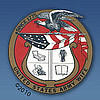 Name: ________________________________________________Phone: ________________________________________________September Welcome Coffee~ If Bringing a Guest ~Guest Name: _____________________________________________~ Payment ~Payment: # of reservations ________ X $10   Total _____________Pay by check only – Check #____________________________________Mail Check* and Reservation form to: AOSCGWA ReservationsElsa Francis7503 Ballyshannon CourtSpringfield, VA 22153-2035* Check must be mailed with form to guarantee reservation.